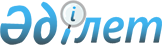 Қазақстан Республикасы Үкіметінің 1999 жылғы 29 қаңтардағы N 68 қаулысына өзгеріс енгізу туралы
					
			Күшін жойған
			
			
		
					Қазақстан Республикасы Үкіметінің қаулысы 2001 жылғы 16 қараша N 1468. Күші жойылды - ҚР Үкіметінің 2006.07.07. N 646 қаулысымен.

      "Халықты жұмыспен қамту туралы" Қазақстан Республикасының 2001 жылғы 23 қаңтардағы  Заңын  орындау үшін Қазақстан Республикасының Үкіметі қаулы етеді: 

      1. "Қазақстан Республикасының Мемлекеттік жұмыспен қамтуға жәрдемдесу қорының және Мемлекеттік халықты жұмыспен қамту қызметінің мәселелері" туралы Қазақстан Республикасы Үкіметінің 1999 жылғы 29 қаңтардағы N 68  қаулысына  (Қазақстан Республикасының ПҮКЖ-ы, 1999 ж., N 2, 17-құжат) мынадай өзгеріс енгізілсін: 

     3-тармақ алынып тасталсын. 

     2. Осы қаулы қол қойылған күнінен бастап күшіне енеді.           Қазақстан Республикасының 

     Премьер-Министрі 
					© 2012. Қазақстан Республикасы Әділет министрлігінің «Қазақстан Республикасының Заңнама және құқықтық ақпарат институты» ШЖҚ РМК
				